Additional file 1. STROBE Statement—Checklist of items that should be included in reports of case-control studies*Give information separately for cases and controls.Note: An Explanation and Elaboration article discusses each checklist item and gives methodological background and published examples of transparent reporting. The STROBE checklist is best used in conjunction with this article (freely available on the Web sites of PLoS Medicine at http://www.plosmedicine.org/, Annals of Internal Medicine at http://www.annals.org/, and Epidemiology at http://www.epidem.com/). Information on the STROBE Initiative is available at http://www.-statement.org.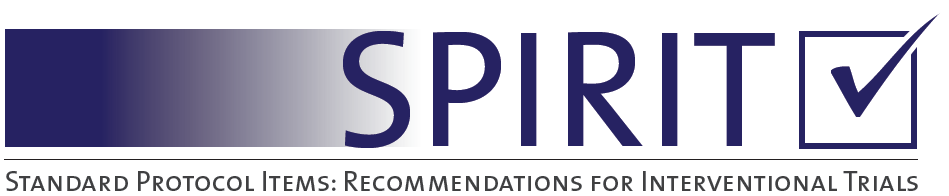 SPIRIT 2013 Checklist: Recommended items to address in a clinical trial protocol and related documents**It is strongly recommended that this checklist be read in conjunction with the SPIRIT 2013 Explanation & Elaboration for important clarification on the items. Amendments to the protocol should be tracked and dated. The SPIRIT checklist is copyrighted by the SPIRIT Group under the Creative Commons “Attribution-NonCommercial-NoDerivs 3.0 Unported” license.Item NoRecommendationAddressed on page numberTitle and abstract1(a) Indicate the study’s design with a commonly used term in the title or the abstract1Title and abstract1(b) Provide in the abstract an informative and balanced summary of what was done and what was found2IntroductionIntroductionIntroductionBackground/rationale2Explain the scientific background and rationale for the investigation being reported3-5Objectives3State specific objectives, including any prespecified hypotheses4, 5MethodsMethodsMethodsStudy design4Present key elements of study design early in the paper5Setting5Describe the setting, locations, and relevant dates, including periods of recruitment, exposure, follow-up, and data collection5-6Participants6(a) Give the eligibility criteria, and the sources and methods of case ascertainment and control selection. Give the rationale for the choice of cases and controls5, 6Participants6(b) For matched studies, give matching criteria and the number of controls per case6Variables7Clearly define all outcomes, exposures, predictors, potential confounders, and effect modifiers. Give diagnostic criteria, if applicable7Data sources/ measurement8* For each variable of interest, give sources of data and details of methods of assessment (measurement). Describe comparability of assessment methods if there is more than one group7Bias9Describe any efforts to address potential sources of biasN/AStudy size10Explain how the study size was arrived at6Quantitative variables11Explain how quantitative variables were handled in the analyses. If applicable, describe which groupings were chosen and why7-8Statistical methods12(a) Describe all statistical methods, including those used to control for confounding7-8Statistical methods12(b) Describe any methods used to examine subgroups and interactionsN/AStatistical methods12(c) Explain how missing data were addressedN/AStatistical methods12(d) If applicable, explain how matching of cases and controls was addressedN/AStatistical methods12(e) Describe any sensitivity analysesN/AResultsResultsResultsParticipants13*(a) Report numbers of individuals at each stage of study—eg numbers potentially eligible, examined for eligibility, confirmed eligible, included in the study, completing follow-up, and analysed5-6Participants13*(b) Give reasons for non-participation at each stage5-6Participants13*(c) Consider use of a flow diagramN/ADescriptive data14*(a) Give characteristics of study participants (eg demographic, clinical, social) and information on exposures and potential confounders5-6Descriptive data14*(b) Indicate number of participants with missing data for each variable of interestN/AOutcome data15*Report numbers in each exposure category, or summary measures of exposure7Main results16(a) Give unadjusted estimates and, if applicable, confounder-adjusted estimates and their precision (eg, 95% confidence interval). Make clear which confounders were adjusted for and why they were includedN/AMain results16(b) Report category boundaries when continuous variables were categorizedN/AMain results16(c) If relevant, consider translating estimates of relative risk into absolute risk for a meaningful time periodN/AOther analyses17Report other analyses done—eg analyses of subgroups and interactions, and sensitivity analysesN/ADiscussionDiscussionDiscussionKey results18Summarise key results with reference to study objectivesN/ALimitations19Discuss limitations of the study, taking into account sources of potential bias or imprecision. Discuss both direction and magnitude of any potential bias9Interpretation20Give a cautious overall interpretation of results considering objectives, limitations, multiplicity of analyses, results from similar studies, and other relevant evidenceN/AGeneralisability21Discuss the generalisability (external validity) of the study resultsN/AOther informationOther informationOther informationFunding22Give the source of funding and the role of the funders for the present study and, if applicable, for the original study on which the present article is based10Section/itemItem. NoDescriptionAddressed on page numberAdministrative informationAdministrative informationAdministrative informationTitle1Descriptive title identifying the study design, population, interventions, and, if applicable, trial acronym1Trial registration2aTrial identifier and registry name. If not yet registered, name of intended registry2Trial registration2bAll items from the World Health Organization Trial Registration Data SetProtocol version3Date and version identifier5Funding4Sources and types of financial, material, and other support10Roles and responsibilities5aNames, affiliations, and roles of protocol contributors10-11Roles and responsibilities5bName and contact information for the trial sponsorNA5cRole of study sponsor and funders, if any, in study design; collection, management, analysis, and interpretation of data; writing of the report; and the decision to submit the report for publication, including whether they will have ultimate authority over any of these activitiesNA5dComposition, roles, and responsibilities of the coordinating centre, steering committee, endpoint adjudication committee, data management team, and other individuals or groups overseeing the trial, if applicable (see Item 21a for data monitoring committee)NAIntroductionBackground and rationale6aDescription of research question and justification for undertaking the trial, including summary of relevant studies (published and unpublished) examining benefits and harms for each intervention3-56bExplanation for choice of comparators3-5Objectives7Specific objectives or hypotheses4-5Trial design8Description of trial design including type of trial (eg, parallel group, crossover, factorial, single group), allocation ratio, and framework (eg, superiority, equivalence, noninferiority, exploratory)NAMethods: Participants, interventions, and outcomesMethods: Participants, interventions, and outcomesMethods: Participants, interventions, and outcomesStudy setting9Description of study settings (eg, community clinic, academic hospital) and list of countries where data will be collected. Reference to where list of study sites can be obtained5-6Eligibility criteria10Inclusion and exclusion criteria for participants. If applicable, eligibility criteria for study centres and individuals who will perform the interventions (eg, surgeons, psychotherapists)5-6Interventions11aInterventions for each group with sufficient detail to allow replication, including how and when they will be administeredNAInterventions11bCriteria for discontinuing or modifying allocated interventions for a given trial participant (eg, drug dose change in response to harms, participant request, or improving/worsening disease)NAInterventions11cStrategies to improve adherence to intervention protocols, and any procedures for monitoring adherence (eg, drug tablet return, laboratory tests)NAInterventions11dRelevant concomitant care and interventions that are permitted or prohibited during the trialNAOutcomes12Primary, secondary, and other outcomes, including the specific measurement variable (eg, systolic blood pressure), analysis metric (eg, change from baseline, final value, time to event), method of aggregation (eg, median, proportion), and time point for each outcome. Explanation of the clinical relevance of chosen efficacy and harm outcomes is strongly recommended7Participant timeline13Time schedule of enrolment, interventions (including any run-ins and washouts), assessments, and visits for participants. A schematic diagram is highly recommended (see Figure)NASample size14Estimated number of participants needed to achieve study objectives and how it was determined, including clinical and statistical assumptions supporting any sample size calculations6Recruitment15Strategies for achieving adequate participant enrolment to reach target sample size5-6Methods: Assignment of interventions (for controlled trials)Methods: Assignment of interventions (for controlled trials)Methods: Assignment of interventions (for controlled trials)Allocation:Sequence generation16aMethod of generating the allocation sequence (eg, computer-generated random numbers), and list of any factors for stratification. To reduce predictability of a random sequence, details of any planned restriction (eg, blocking) should be provided in a separate document that is unavailable to those who enrol participants or assign interventionsNAAllocation concealment mechanism16bMechanism of implementing the allocation sequence (eg, central telephone; sequentially numbered, opaque, sealed envelopes), describing any steps to conceal the sequence until interventions are assignedNAImplementation16cWho will generate the allocation sequence, who will enrol participants, and who will assign participants to interventionsNABlinding (masking)17aWho will be blinded after assignment to interventions (eg, trial participants, care providers, outcome assessors, data analysts), and howNA17bIf blinded, circumstances under which unblinding is permissible, and procedure for revealing a participant’s allocated intervention during the trialNAMethods: Data collection, management, and analysisMethods: Data collection, management, and analysisMethods: Data collection, management, and analysisData collection methods18aPlans for assessment and collection of outcome, baseline, and other trial data, including any related processes to promote data quality (eg, duplicate measurements, training of assessors) and a description of study instruments (eg, questionnaires, laboratory tests) along with their reliability and validity, if known. Reference to where data collection forms can be found, if not in the protocol618bPlans to promote participant retention and complete follow-up, including list of any outcome data to be collected for participants who discontinue or deviate from intervention protocolsNAData management19Plans for data entry, coding, security, and storage, including any related processes to promote data quality (eg, double data entry; range checks for data values). Reference to where details of data management procedures can be found, if not in the protocol5-6Statistical methods20aStatistical methods for analysing primary and secondary outcomes. Reference to where other details of the statistical analysis plan can be found, if not in the protocol620bMethods for any additional analyses (eg, subgroup and adjusted analyses)NA20cDefinition of analysis population relating to protocol non-adherence (eg, as randomised analysis), and any statistical methods to handle missing data (eg, multiple imputation)NAMethods: MonitoringMethods: MonitoringMethods: MonitoringData monitoring21aComposition of data monitoring committee (DMC); summary of its role and reporting structure; statement of whether it is independent from the sponsor and competing interests; and reference to where further details about its charter can be found, if not in the protocol. Alternatively, an explanation of why a DMC is not neededNA21bDescription of any interim analyses and stopping guidelines, including who will have access to these interim results and make the final decision to terminate the trialNAHarms22Plans for collecting, assessing, reporting, and managing solicited and spontaneously reported adverse events and other unintended effects of trial interventions or trial conductNAAuditing23Frequency and procedures for auditing trial conduct, if any, and whether the process will be independent from investigators and the sponsorNAEthics and disseminationEthics and disseminationEthics and disseminationResearch ethics approval24Plans for seeking research ethics committee/institutional review board (REC/IRB) approval5-6Protocol amendments25Plans for communicating important protocol modifications (eg, changes to eligibility criteria, outcomes, analyses) to relevant parties (eg, investigators, REC/IRBs, trial participants, trial registries, journals, regulators)NAConsent or assent26aWho will obtain informed consent or assent from potential trial participants or authorised surrogates, and how (see Item 32)1026bAdditional consent provisions for collection and use of participant data and biological specimens in ancillary studies, if applicableNAConfidentiality27How personal information about potential and enrolled participants will be collected, shared, and maintained in order to protect confidentiality before, during, and after the trial5-6; 10Declaration of interests28Financial and other competing interests for principal investigators for the overall trial and each study site10Access to data29Statement of who will have access to the final trial dataset, and disclosure of contractual agreements that limit such access for investigators10Ancillary and post-trial care30Provisions, if any, for ancillary and post-trial care, and for compensation to those who suffer harm from trial participationNADissemination policy31aPlans for investigators and sponsor to communicate trial results to participants, healthcare professionals, the public, and other relevant groups (eg, via publication, reporting in results databases, or other data sharing arrangements), including any publication restrictionsNA31bAuthorship eligibility guidelines and any intended use of professional writersNA31cPlans, if any, for granting public access to the full protocol, participant-level dataset, and statistical codeNAAppendicesInformed consent materials32Model consent form and other related documentation given to participants and authorised surrogatesNABiological specimens33Plans for collection, laboratory evaluation, and storage of biological specimens for genetic or molecular analysis in the current trial and for future use in ancillary studies, if applicable5-7